²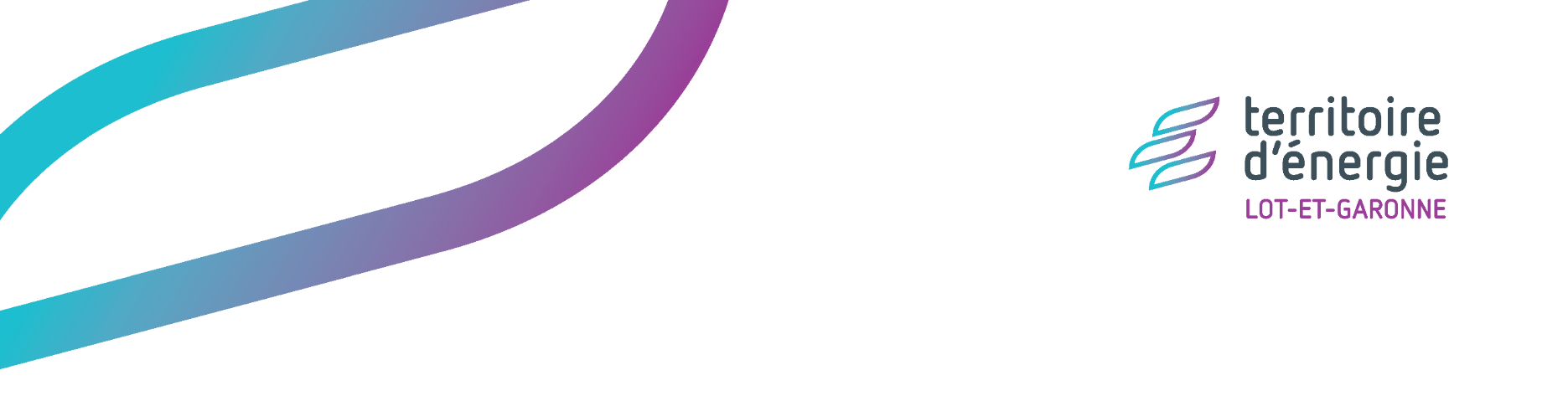 Avenant n°1 à la convention d’accompagnement à la transition énergétique avec Territoire d’Energie Lot-et-Garonne (TE 47)Depuis fin 2021, TE 47 accompagne ses communes membres à la transition énergétique en leur proposant des prestations pouvant porter sur : Le conseil et l’accompagnement par un « Économe de flux »,Les audits énergétiques du patrimoine bâti,L’accompagnement spécifique au décret tertiaire,L’accompagnement au développement des ENR thermiques ou électriques,L’accompagnement au suivi de la qualité de l’air intérieur,Des prestations de traitement d’imagerie thermique par caméra et par drone.TE 47 et la Commune ont ainsi signé une convention d’accompagnement à la Transition Energétique comprenant des annexes décrivant en détail les prestations ainsi que les modalités financières applicables.Le Service de Gestion Comptable d’Agen a signifié à TE 47 que l’ensemble des prestations facturées dans le cadre de ces conventions devaient être soumises à la TVA, quel que soit son exécutant (prestation interne de TE 47, comme prestation réalisée par un prestataire externe), ce qui nécessite d’ajuster par avenant chaque convention.Cela représente une plus-value pour la Commune de 20 % sur le coût des prestations réalisées par TE 47 en interne. Si la Commune refuse cette modification, la convention devra être résiliée.Monsieur/Madame le Maire rappelle que la Commune est libre de choisir dans le panel de prestations proposées celles dont elle a besoin.L’article 8 de la Convention (Conditions Financières) est remplacé par les termes suivants :« Les conditions financières sont détaillées en Annexe 2 de la convention (« Conditions Financières au 19 décembre 2022 »).Elles décrivent les conditions financières aussi bien pour les actions réalisées en interne par TE 47 que pour les actions réalisées par des acteurs externes en application des marchés publics conclus par TE 47.Pour les actions réalisées par des acteurs externes, TE 47 percevra des frais de gestion pour couvrir les frais de suivi technique, administratif et financier des opérations. Ces frais de gestion s’élèveront à 4 % du coût HT des dépenses engagées.L’ensemble des coûts des prestations réalisées dans le cadre de la Convention sera assujetti à l’application du taux de TVA en vigueur. »L’annexe 2 est également modifiée pour préciser que les coûts unitaires proposés sont HT et que tous ces coûts sont soumis à la TVA au taux en vigueur.Pour les prestations à réaliser en interne par TE 47 et commandées avant le 
19 décembre 2022, TE 47 appliquera une réfaction de 20 % du montant HT facturé.Il est proposé au Conseil Municipal : d’approuver la modification de la convention entre la commune et TE 47, portant sur un accompagnement à la transition énergétique et l’avenant n°1 correspondant ;de donner mandat à Monsieur/Madame le Maire pour signer cet avenant ainsi que tous les documents liés à cette affaire.